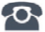 P R E S S   R E L E A S EGo digital. Go PROFINET – at the 2020 Hanover FairKarlsruhe, Germany – February 13, 2020: Interested in finding out what kinds of opportunities Industry 4.0 and the IoT will offer you in the future and how PROFINET can support you here? At joint PI (PROFIBUS & PROFINET International) stand at the Hanover Fair Hall (9, D68), you can get current information on the multifaceted implementation of the digital transformation in the field of industrial communication.In the age of Industry 4.0, the expansion of modularization and interoperability play a leading role in the implementation of industrial communication. This is why live demos and presentations of horizontal controller-to-controller communication and vertical communication featuring the topics of TSN, security, PROFINET and OPC UA are an essential part of the joint PI stand. This enables visitors to learn about specific progress made in specification work completed for the Hanover Fair, as well as the configuration mechanisms for a convergent TSN network. Naturally, functional safety with PROFIsafe and the new OPC UA Safety standard for controller-to-controller communication aren’t left out here. The fact that IO-Link can communicate safely as well shouldn’t be forgotten. In addition to the wide range of available products, the IO-Link Community will be exhibiting development aids for IO-Link Safety Master, IO-Link Safety devices and pre-certified safety stacks. In line with the central theme of digitization, PI will also be presenting the advantages of the PROFIdrive application profile in a variety of different drive technology applications. In particular, the cross-manufacturer openness of the PROFIdrive profile will be demonstrated using a host of newly certified IRT-capable devices here.In the field of PROFINET for process automation is becoming interactive. A live demo offers visitors the opportunity to operate the PROFINET- and PROFIBUS PA-based system structure on site and learn more about the transformation options of industrial communication solutions in existing systems. For more information on the joint PI stand, exhibitors and obtaining visitor tickets, go to http://www.profibus.com/hmi.***Graphic: The joint PI stand at the 2020 Hanover Fair (Hall 9, Stand D68) in the era of digital transformation. Press contact:							PI (PROFIBUS & PROFINET International)PROFIBUS Nutzerorganisation e. V.Barbara WeberHaid-und-Neu-Str. 7D-76131 Karlsruhe, GermanyPhone: +49 (0) 7 21/96 58-5 49Fax: +49 (0) 7 21/96 58-5 89Barbara.Weber@profibus.comhttp://www.PROFIBUS.com
The text of this press release is available for download at www.profibus.com.